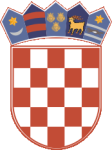          REPUBLIKA HRVATSKAKRAPINSKO- ZAGORSKA ŽUPANIJA    DJEČJI  VRTIĆ BEDEKOVČINA              UPRAVNO VIJEĆEKLASA: 112-03/21-01/01URBROJ: 2197-48-01/21-2Bedekovčina,  26. veljače 2021.Na temelju članka 26. Zakona o predškolskom odgoju i obrazovanju („Narodne novine“ broj 10/97, 107/07, 94/13 i 98/19.) i Odluka Upravnog vijeća Dječjeg vrtića Bedekovčina (KLASA: 112-03/21-01/01, URBROJ:2197-48-01/21-1 od 15. veljače 2021. i KLASA:112-03/21-01/01, URBROJ:2197-48-01/21-2 od 25. veljače 2021. godine), Upravno vijeće Dječjeg vrtića Bedekovčina, raspisujeJAVNI NATJEČAJza radno mjesto - ODGOJITELJ - 2 izvršitelja, puno radno vrijeme, na određeno vrijeme, zamjena za bolovanje (komplikacije u trudnoći, do povratka zaposlenica na posao)Izrazi iz teksta natječaja koji imaju rodno značenje koriste se neutralno i jednako su primjenjivi na muški i ženski rod. Sukladno članku 13. stavku 3. Zakona o ravnopravnosti spolova („Narodne novine“ 82/08) na natječaj se mogu prijaviti osobe oba spola. Na oglašeno radno mjesto mogu se prijaviti osobe oba spola koje ispunjavaju uvjete prema Zakonu o predškolskom odgoju i obrazovanju (NN 10/97, 107/07, 94/13, 98/19) i Pravilniku o vrsti stručne spreme stručnih djelatnika te vrsti i stupnju stručne spreme ostalih djelatnika u dječjem vrtiću (NN 133/97).UVJET:  - VŠS ili VSS - stručni/sveučilišni prvostupnik/ica odgojitelj/ica djece rane i                          predškolske dobi, magistar/magistra ranog predškolskog odgoja i obrazovanjapoložen stručni ispit             Prijava na natječaj treba biti vlastoručno potpisana i sadržavati sljedeće priloge u preslici:- životopis s opisom dosadašnjeg rada - vlastoručno potpisan- dokaz o stečenoj stručnoj spremi: diploma odnosno odgovarajuća isprava o stečenom stručnom/akademskom nazivu odnosno stručnom zvanju/nazivu- preslika dokaza o položenom stručnom ispitu temeljem članka 30. Pravilnika o načinu i uvjetima polaganja stručnog ispita odgojitelja i stručnih suradnika u dječjem vrtiću (NN 133/97, 4/98) za kandidate koji su radni odnos u dječjem vrtiću zasnovali od 10.12.1997. godine nadalje- dokaz o državljanstvu- elektronički zapis odnosno potvrda o podacima evidentiranim u matičnoj evidenciji Hrvatskog zavoda za mirovinsko osiguranje (izvornik ili ovjerena preslika) – kao dokaz duljine radnog staža odnosno iskustva u struci, ne starije od 30 dana od dana objave natječaja- dokaz da ne postoje okolnosti iz čl. 25. Zakona o predškolskom odgoju i obrazovanju   (uvjerenje o nekažnjavanju – original ili preslik ne stariji od 6 mjeseci).Kandidat koji ima pravo prednosti pri zapošljavanju prema posebnom zakonu, dužan je u prijavi na oglas pozvati se na to pravo i ima prednost u odnosu na ostale kandidate samo pod jednakim uvjetima. Da bi ostvario pravo prednosti pri zapošljavanju, kandidat koji ispunjava uvjete za ostvarivanje tog prava dužan je uz prijavu na oglas priložiti sve dokaze o ispunjavanju traženih uvjeta sukladno posebnom zakonu na koji se poziva.Propisi kojima je utvrđeno pravo pojedinih osoba na prednost pri zapošljavanju:Zakon o hrvatskim braniteljima iz Domovinskog rata i članovima njihovih obitelji („NN“ 121/17, 98/19), objavljeni na poveznici Ministarstva hrvatskih branitelja: https://branitelji.gov.hr/UserDocsImages/NG/12%20Prosinac/Zapo%C5%A1ljavanje/popis%20dokaza%20za%20ostvarivanje%20prava%20prednosti%20pri%20zapo%C5%A1ljavanju.pdf Zakon o profesionalnoj rehabilitaciji i zapošljavanju osoba s invaliditetom („NN“ 157/13, 152,14, 39/18)Zakon o zaštiti vojnih i civilnih invalida rata („NN“ 33/92, 77/92, 27/93, 58/93, 2/94, 76/94, 108/95, 108/96, 82/01, 103/03, 148/13 i 98/19). Kandidat koji nema položen stručni ispit obvezan ga je položiti u zakonskom roku. Potvrdu o zdravstvenoj sposobnosti osobe za obavljanje poslova, Vrtić će pribaviti po službenoj dužnosti, a nakon obavljenog izbora kandidata.Prijavu na natječaj s dokazima o ispunjavanju uvjeta, potrebno je dostaviti u roku od 8 dana od dana objave natječaja na mrežnim stranicama i oglasnoj ploči Dječjeg vrtića Bedekovčina i Hrvatskog zavoda za zapošljavanje preporučeno poštom ili osobno na adresu: Dječji vrtić Bedekovčina, Ljudevita Gaja 13, 49221 Bedekovčina, u zatvorenoj omotnici s naznakom „Natječaj za radno mjesto odgojitelj/ica na određeno vrijeme“.Nepotpune, nepravodobne, nepotpisane i prijave primljene elektronskim putem neće se razmatrati. Urednom prijavom smatrat će se pravovremena prijava kandidata koja ispunjava formalne uvjete natječaja te koja sadržava sve tražene podatke i priloge.O rezultatima provedenog natječaja kandidati će biti obaviješteni putem mrežne stranice Dječjeg vrtića www.dv-bedekovcina.hr u roku od osam (8) dana od dana donošenja odluke o odabiru kandidata na sjednici Upravnog vijeća.Prijavom na oglas podnositelji prijave su izričito suglasni da Dječji vrtić Bedekovčina, kao voditelj zbirke osobnih podataka, može prikupljati, koristiti i dalje obrađivati podatke u svrhu provedbe postupka zapošljavanja sukladno propisima koji uređuju zaštitu osobnih podataka. 									PREDSJEDNIK        UPRAVNOG VIJEĆA                          Željko Novosel DOSTAVITI:01. Hrvatski zavod za zapošljavanje, Ispostava Zabok 02. Oglasna ploča i web stranica  Dječjeg vrtića Bedekovčina 03.  Pismohrana, ovdje